附件2开平市翠山湖管委会报废处置资产照片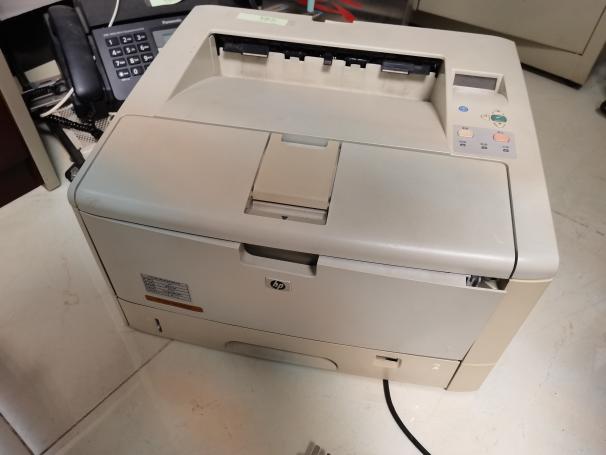 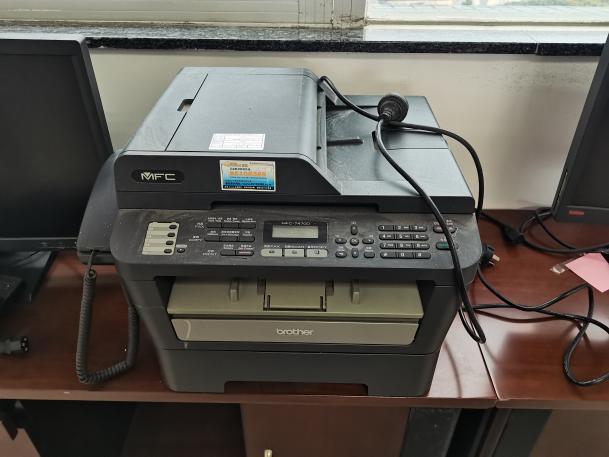 激光式打印机                     多功能一体机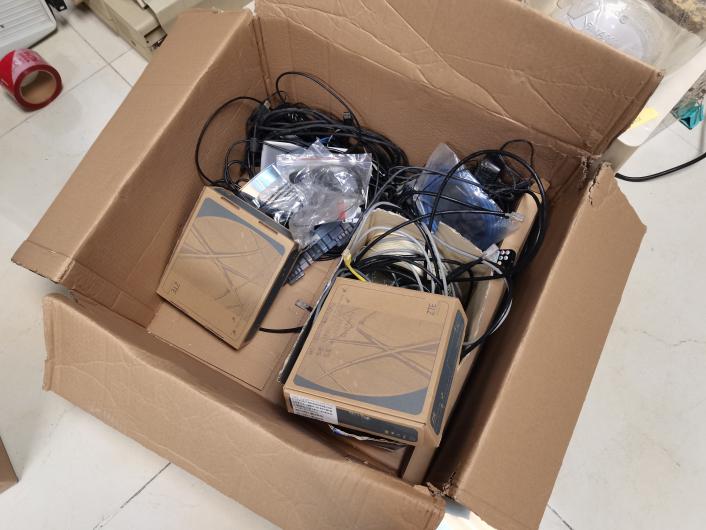 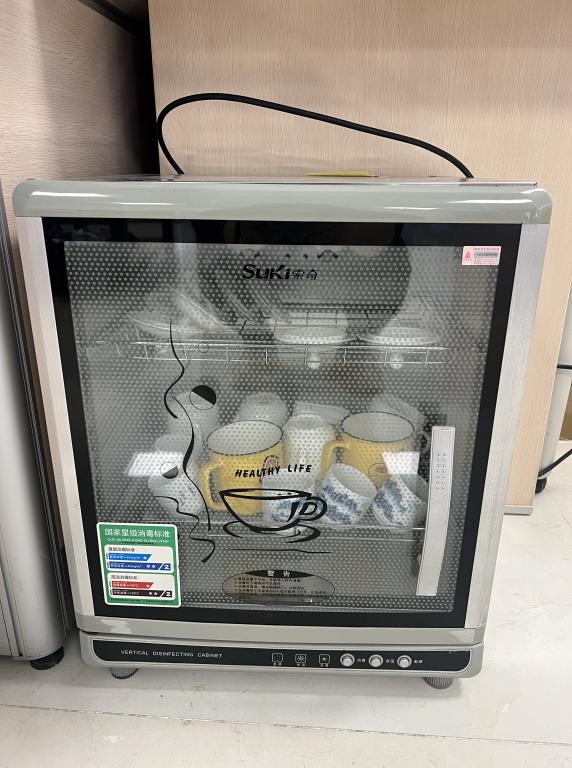 路由器                      索奇消毒柜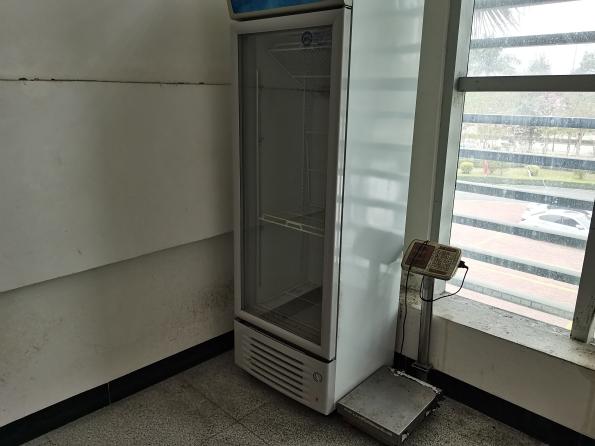 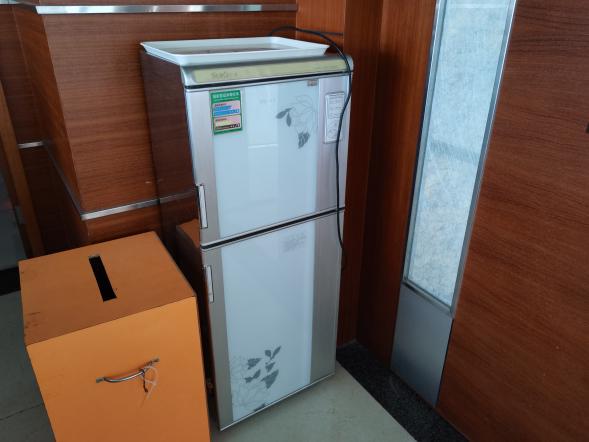 冰箱                    索奇消毒柜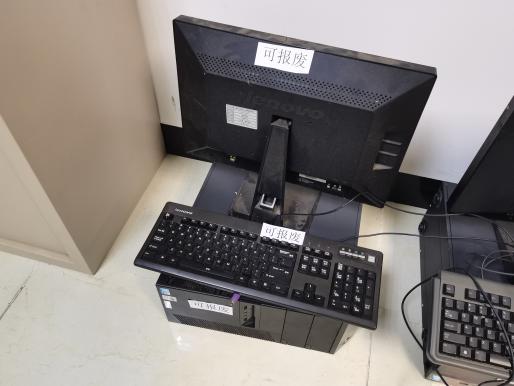 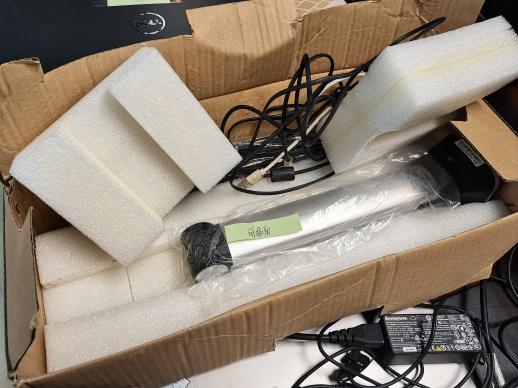   电脑                    高清扫描仪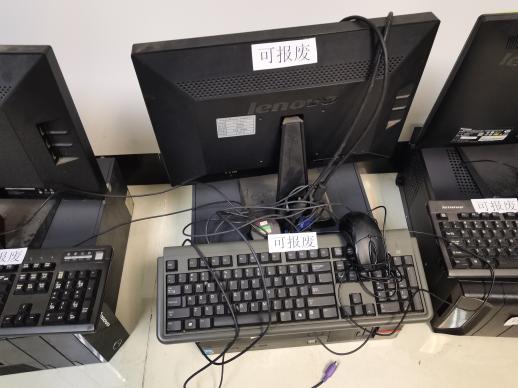 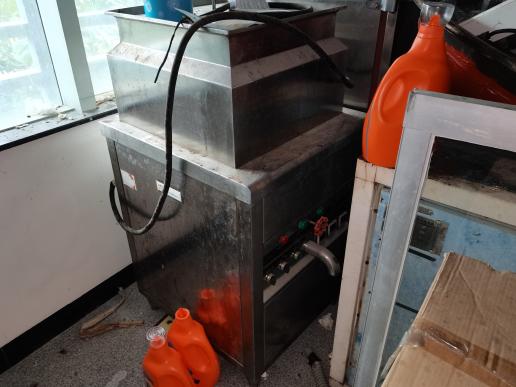 电脑                    煲粥机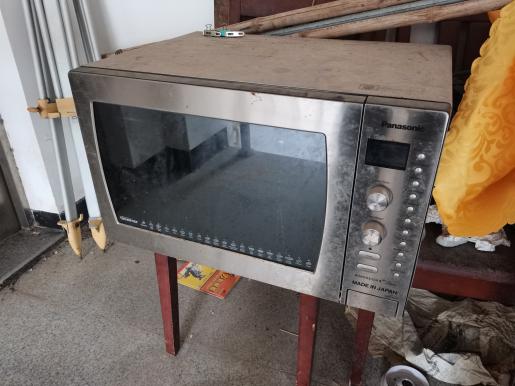 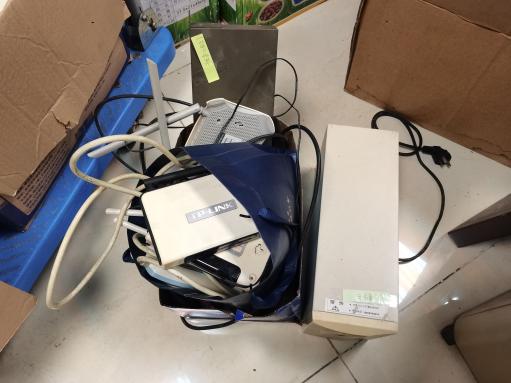  微波炉                    交换机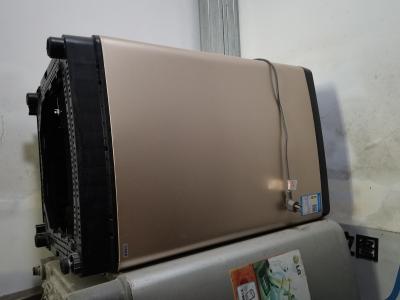 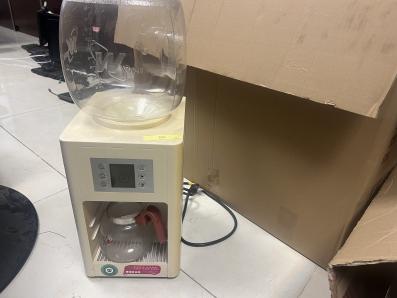 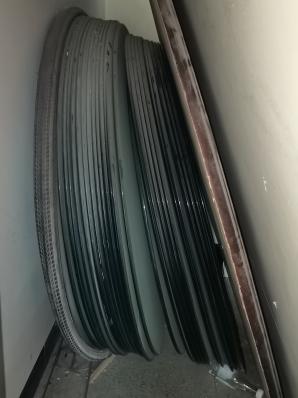 洗衣机              饮水机            玻璃转盘